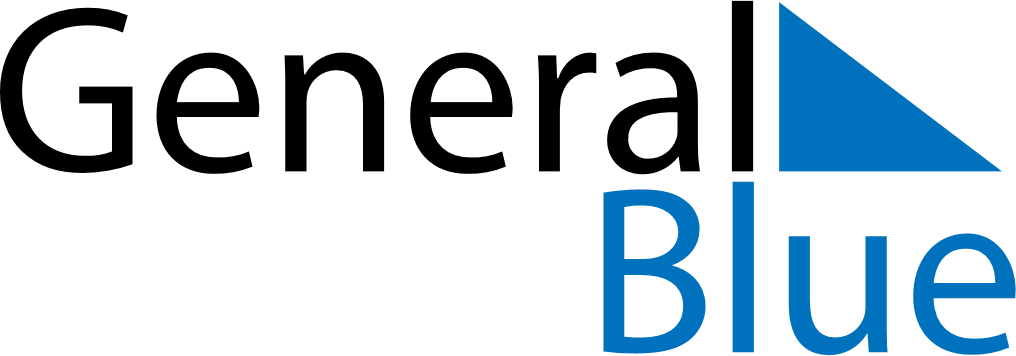 April 2026April 2026April 2026Svalbard and Jan MayenSvalbard and Jan MayenSUNMONTUEWEDTHUFRISAT1234Maundy ThursdayGood Friday567891011Easter SundayEaster Monday12131415161718192021222324252627282930